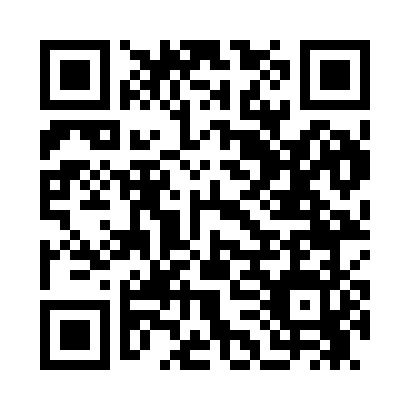 Prayer times for Stickleyville, Virginia, USAMon 1 Jul 2024 - Wed 31 Jul 2024High Latitude Method: Angle Based RulePrayer Calculation Method: Islamic Society of North AmericaAsar Calculation Method: ShafiPrayer times provided by https://www.salahtimes.comDateDayFajrSunriseDhuhrAsrMaghribIsha1Mon4:486:171:365:278:5410:232Tue4:496:171:365:278:5410:233Wed4:496:181:365:278:5410:234Thu4:506:181:365:278:5410:225Fri4:516:191:365:288:5410:226Sat4:516:191:375:288:5310:227Sun4:526:201:375:288:5310:218Mon4:536:211:375:288:5310:219Tue4:546:211:375:288:5310:2010Wed4:546:221:375:288:5210:2011Thu4:556:221:375:288:5210:1912Fri4:566:231:375:288:5110:1813Sat4:576:241:385:288:5110:1814Sun4:586:241:385:288:5110:1715Mon4:596:251:385:288:5010:1616Tue5:006:261:385:288:5010:1517Wed5:016:261:385:288:4910:1518Thu5:026:271:385:288:4810:1419Fri5:036:281:385:288:4810:1320Sat5:046:291:385:288:4710:1221Sun5:056:291:385:288:4610:1122Mon5:066:301:385:288:4610:1023Tue5:076:311:385:288:4510:0924Wed5:086:321:385:288:4410:0825Thu5:096:321:385:288:4410:0726Fri5:106:331:385:288:4310:0627Sat5:116:341:385:278:4210:0528Sun5:126:351:385:278:4110:0429Mon5:136:361:385:278:4010:0230Tue5:146:361:385:278:3910:0131Wed5:156:371:385:278:3810:00